RAPORT DE SPECIALITATEla proiectul de hotărâre privind aprobarea Regulamentului de organizare şi funcţionare a Cimitirului Public aparţinând Municipiului Hunedoara	Prin proiectul de hotărâre promovat de Primarul municipiului Hunedoara se propune aprobarea Regulamentului de organizare şi funcţionare a Cimitirului Public aparţinând Municipiului Hunedoara şi a anexelor la regulament.	Se impune aprobarea unui regulament de funcționare a cimitirului public prin care să se reglementeze în condițiile legii modalitatea și condițiile desfășurării activității în cimitir, administrarea acestuia, atribuirea locurilor de înhumare, efectuarea înmormântărilor, executarea lucrărilor funerare, întocmirea și ținerea registrelor de evidență, clauzele contractelor de concesiune, răspunderi și sancțiuni pentru neconformare.	Cimitirul este împărțit în sectoare, rânduri și locuri. Sectoarele existente sunt în mare parte ocupate cu locurilor de înhumare atribuite de-a lungul anilor. Recent a fost achiziționată o nouă parcelă de teren pentru extinderea cimitirului, asigurând astfel noi locuri de înhumare pentru cetățenii municipiului Hunedoara.	Propunem aprobarea acestui proiect în vederea respectării legislației în vigoare și pentru a răspunde nevoilor cetățenilor.	Temeiul legal al prezentului proiect de hotărâre îl constituie  prevederile art. 6 alin. (3)   din Legea nr. 102/2014 privind cimitirele, crematoriile umane şi serviciile funerare, cu modificările ulterioare, ale Hotărârii Guvernului nr. 741/2016 pentru aprobarea Normelor tehnice şi sanitare privind serviciile funerare, înhumarea, incinerarea, transportul, deshumarea şi reînhumarea cadavrelor umane, cimitirele, crematoriile umane, precum şi criteriile profesionale pe care trebuie să le îndeplinească prestatorii de servicii funerare şi nivelul fondului de garantare, ale art. 3 alin. (1) lit. m), art. 5 pct. 1 lit. g) din  Ordonanța Guvernului nr. 71/2002 privind organizarea și funcţionarea serviciilor publice de administrare a domeniului public şi privat de interes local, cu modificările şi completările ulterioare, ale Legii nr. 489/2006 privind libertatea religioasă şi regimul general al cultelor, republicată,  ale art.17 alin.(3) din  Legea nr. 44/1994 privind veteranii de război, precum și unele drepturi ale invalizilor și văduvelor de război, republicată, ale art.5 lit.i) din Legea recunoştinţei pentru victoria Revoluţiei Române din Decembrie 1989, pentru revolta muncitorească anticomunistă de la Braşov din noiembrie 1987 şi pentru revolta muncitorească anticomunistă din Valea Jiului - Lupeni - august 1977 nr. 341/2004, cu modifiările și completările ulterioare, ale art.8 alin.(2) lit.h) din  Decretul -Lege nr. 118/1990 privind acordarea unor drepturi persoanelor persecutate din motive politice de dictatura instaurată cu începere de la 6 martie 1945, precum și celor deportate în străinătate ori constituite în prizonieri, republicat,  ale Ordonanţei Guvernului nr. 2/2001 privind regimul juridic al contravenţiilor,  cu modificările şi completările ulterioare, precum și ale art. 4 lit. b) și art. 7 și următoarele din Legea nr. 52/2003 privind transparenţa decizională în administraţia publică, republicată;	Competenţa dezbaterii și adoptării proiectului de hotărâre revine Consiliului Local al municipiului Hunedoara, în temeiul art. 129, alin. (1), alin. (2), lit. b), alin. (4), lit. c), alin. (14) şi art.139, art. 196 alin. (1) lit. a), din Ordonanţa de Urgenţă nr. 57/2019 privind Codul administrativ, cu completările ulterioare.	Faţă de cele prezentate mai sus propunem aprobarea proiectului de hotărâre în forma iniţială ca fiind legal şi oportun.Hunedoara, la 05.07.2022Director Direcţia Gospodărire UrbanăAdrian Valentin StoenescuÎntocmit,Amalia LobonțROMÂNIAJUDEŢUL HUNEDOARAMUNICIPIUL HUNEDOARADIRECŢIA GOSPODĂRIRE URBANĂSERVICIUL PUBLIC CIMITIRUL MUNICIPALNr. 55476/05.07.2022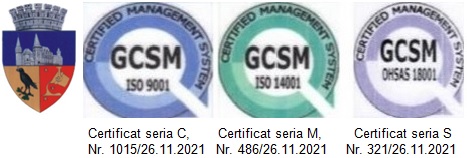 